	         		        ERZİNCAN BAROSU BAŞKANLIĞI        		   C.M.K. UYGULAMASI AVUKAT BAŞVURU FORMU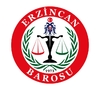  TARİH:   İMZA  : ADI SOYADI:TC NO:BARO SİCİL NO:BÜRO ADRESİ: C.M.K. GÖREVLENDİRMELERİNDE ARANMASINI İSTEDİĞİ TELEFON:DAHA ÖNCE C.M.K UYGULAMA BİRİMİNDE YER ALMIŞSA, BİRİMDEN AYRILMA TARİHİ VE NEDENİ:SGK BAŞLANGIÇ TARİHİ:KATILDIĞI MESLEK İÇİ EĞİTİM TARİHİ VE GEÇERLİLİK SÜRESİ:BANKASI AV. HESAP IBANO: TR…